IME 2 HandbookDiocese of ChesterMay 2023For those ordained 2023 onwards, and their supervisorsIME 2 Handbook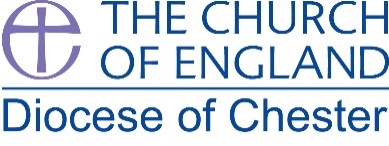 Diocese of ChesterContentsKey contactsIME 2 Officer			Jenny Bridgman		01928 718834 ext. 267 / 07546 304644				jenny.bridgman@chester.anglican.orgIME 2 AdministratorJane Hood			01928 718834 ext. 257									jane.hood@chester.anglican.orgDirector of MinistrySimon Chesters		01928 718834 ext. 256				simon.chesters@chester.anglican.org Bishop’s Officer for Self-Supporting Ordained MinistryLyndon Bannon		lyndon.bannon@chester.anglican.orgDean of Women in MinistryLesley Currie		lesley.currie@chester.anglican.org Welcome to IME 2!Welcome from Bishop SamWelcome to the IME2 Handbook! Here you will find information about both the support and the resources that are in place in the Diocese of Chester to help ensure our curates thrive.Alongside our hope and prayer that you will indeed thrive, you will pick up quite quickly that responsibility and permission are two other themes that emerge continually. They are of course themes that overlap and complement one another.Any form of Christian ministry, but ordained ministry especially, is about responsibility. You are charged with exercising the responsibility that, under God, has been entrusted to you in partnership with the bishop and with your lay and other ordained colleagues for the sake of the world, for the good of the church and all for the glory of God. The IME 2 programme is designed to provide and resource you with the basic structure and content. But how well it goes is a shared responsibility. So, as well as basic things like showing up to events, for the tone and quality of your engagement, and to contributing to discussions and reviews honestly and constructively, please take responsibility for your well-being and your learning and growth.Which is where permission comes in. No programme can cover everything or scratch where you are itching all of the time. So where there are gaps, please know you have permission to tell us. If there are other things you would like to explore, please know in advance that you have permission to ask us. If there are things that are not working as well as you or we would like them to, you already have permission to let us know. If you are struggling, we’ve given you permission in advance to voice it. If you need help, you have our earnest permission to seek it. If we can pray, please contact us without reservation. If you are particularly grateful for an experience gained or for words spoken then you certainly have our permission to drop colleagues a note of appreciation!Take responsibility. Exercise permission. Learn. Grow. Thrive.And in and through all things, may you draw ever closer to the one who calls you, to the one who sends you and to the one who is faithful.+SamBishop of StockportChair of the Committee for MinistryWelcome from Jenny Bridgman, IME 2 OfficerWelcome to IME 2! Opening this handbook marks a significant moment in your journey. Perhaps you are shortly to begin your curacy, or you are reading this in the days following your ordination as deacon. Maybe you were ordained a year ago, or two, and wondering where the time is going! The energy, thought and prayer that you and others have put into your formation to this point may lead you today to a sense of celebration, exhaustion, relief, fulfilment, apprehension, and excitement.The journey does not end at ordination, but it does enter a new phase. The days and weeks following your ordination are something of a staging post on that journey: a moment to pause, to reflect and to take stock of the responsibility and the privilege you carry as an ordained minister. Take note of these moments: the putting on of your collar, the fastening of your stole, the humble hospitality you offer and receive, the prayer you offer for the people you serve, the times you are recognised by strangers as a trusted person, a representative of Christ and the Church. IME 2 marks the next phase of your training. Your time at college, IME 1, helped you to build the foundations for a lifetime of ministry as deacon and priest. IME 2 continues to build on those foundations as you learn both through being and doing, and through reflection on your being and doing.This handbook presents much of the ‘framework’ on which you will hang your learning and your reflections. We hope it offers enough structure for you to feel safe and supported, but also enough freedom for you to develop and grow more fully into the minister God is forming you to be.We call this phase Initial Ministerial Training, but we hope that this period of initial learning will instil in you the habits of lifelong learning and growth that will sustain you through your ministry. Take every opportunity to learn and ‘have a go’. Don’t be afraid to make mistakes. Take time to reflect on the question “where is God at work?” Know that you cannot do this in your own strength, rest and pray regularly, and rejoice in the opportunities you will have to share this journey with your colleagues.Above all, if you are unsure of anything, please ask! You are loved and prayed for and I give thanks for the partnership in which we share.Jenny BridgmanInterim IME 2 OfficerExpectations and RolesThe purpose of IME 2 is to:Assist in the development of the skills and competencies for undertaking a post of primary responsibility or an assistant clergy post.Assist personal formation in and for ministry.Foster good patterns and practices for future ministry.Broaden possible horizons for ministry. Equip those who will lead the church through the coming years in the light of changes in church and society.Curacies are subject to time-limited tenure for this period of training. In Chester Diocese this is currently a three-year period. During this time, it is the responsibility of the Diocese to provide appropriate training to enable the curate to proceed to a post held permanently under common tenure, or other suitable post of responsibility.To this end, there are several expectations of both curates and training incumbents:AttendanceStipendiary curates are expected to attend and engage fully with the IME 2 programme. Please put these dates in your diary now. Attendance at these events is expected to take precedence over other commitments. To accommodate SSM/MSE curates, some evening and weekend provision will be offered. Training incumbents must release curates from parish commitments to attend the IME 2 programme, and encourage full engagement with this. Any absence should be discussed with the IME 2 officer at least two weeks prior to the event, with the exception of short-notice emergencies.Training incumbents are also expected to attend and engage fully with initial and ongoing training. Dates for this will be communicated well in advance and should take priority in the diary. Documentation and ReportingCurates and training incumbents must engage with the relevant paperwork and processes throughout curacy. These will include: maintaining a Ministry and Training Agreement, compiling a portfolio of evidence, and annual reports and self-reflections, all of which feed into the AEC (Assessment of the End of Curacy) process.Opportunities for ExperienceA curate is not “an extra pair of hands”! Training incumbents must offer opportunities for the curate to gain a breadth and depth of experience relevant to their ongoing training needs, with appropriate time for reflection and feedback on this experience. Few contexts can provide all the experiences needed, and so training incumbents and curates are encouraged to seek out opportunities at deanery and diocesan level as appropriate. SupervisionEffective supervision will be: regular (timed appropriately to the curate’s stage of development), diaried and planned for, boundaried, and focused on the curate’s development, including encouragement, constructive advice on areas to work on, space for reflection and review and identification of future opportunities. It is the responsibility of both the curate and the training incumbent to ensure that regular supervision happens – and for this to be in specific meetings rather than in a general staff or ministry team meeting.Healthy CultureTraining incumbents are expected to model best practice in their approach to self-care and developing a safe and healthy culture. Curates are expected to develop their own habits and disciplines to sustain them in the long term. For both incumbents and curates, this includes, but is not limited to: keeping core safeguarding training up to date, seeking out opportunities for ongoing training in this area, modelling a healthy approach to time off, holidays, prayer, retreats, conflict, self-care and care of others. Key to this is a reflective and self-aware approach to the complexities of power dynamics in all areas of ministry, including a recognition of the power dynamics between training incumbent and curate, and within any wider ministerial team. --It is our experience that curacies can often run into trouble when one or more of the above factors are compromised. Where things begin to go wrong, early intervention can make a big difference. Help and guidance is always available from the IME 2 Officer, and curates and training incumbents are expected to seek help early where issues arise.SSM and MSE CuratesWe delight in the ministry of those who train on a self-supporting basis, or as Ministers in Secular Employment. In terms of training provision we make no distinction between stipendiary and SSM/MSE colleagues: all are valued and all are welcome (and indeed often required) to attend training events. SSM and MSE curates may face particular challenges, and they and their training incumbents are welcome to approach either the IME 2 Officer or the Bishop’s Officer for SSM at any point for advice and support. SSM/MSE curates and their incumbents should take note of the Diocesan SSM Guidance Notes, published on the diocesan website, for advice pertaining to their particular circumstances. We also recommend both SSM/MSE curates and their training incumbents read John Lees’ Self Supporting Ministry: A Practical Guide.The IME 2 ProgrammeThe IME 2 programme is compulsory for full time stipendiary curates, and attendance of SSM curates is strongly encouraged, with the exception of training sessions in Year 1 (initial training for deacons) which are compulsory for all curates. We try to offer evening or weekend options for most IME 2 events, to ensure SSMs in full time employment are included. SSMs are never expected to take time off paid work in order to attend an IME session. The programme consists of some initial training for deacons, and then a rolling programme across the year groups.Dates and venues are available on the relevant IME 2 Programme document, which will be emailed to you and made available on the IME 2 pages of the diocesan website.Annual IME 2 DayCurates and training incumbents from across the diocese will gather for an annual day of worship, encouragement and learning together. Attendance at this day is compulsory for all curates and training incumbents.Bishops’ Book GroupsAll curates are part of a book group led by a member of the bishops’ staff team. Membership is rotated on an annual basis, and one curate is asked to convene each group in consultation with the relevant member of senior staff. Book group membership, and details of the book to be read, will be circulated at the beginning of each academic year. These book groups are an important element of your curacy and allow you to get to know senior staff in the diocese, and them to know you.IME 2 PortfoliosAll curates are required to keep a portfolio of evidence through their curacy. Portfolios will be reviewed with the IME 2 Officer around 18 months through the curacy, and written feedback will be given. Portfolios themselves are not submitted for the AEC process, but they will inform the process and provide evidence where there are questions about whether a particular aspect of the Qualities has been successfully met. The IME 2 Officer, training incumbent, bishop, or other diocesan officers may ask to view portfolios and curates are at liberty to choose which parts of the portfolio they disclose: some parts may be kept confidential.The variety of evidence required with the opportunity for review of portfolios provides a process which should not see anybody reaching the end of the curacy with a question mark about successful completion of AEC, without clear documentation of the issues and evidence of the training and support offered to demonstrate the required competencies.Contents required in the portfolioProgressing Through IME 2 and the Assessment of the End of Curacy (AEC) ProcessThe Formation Framework The new Formation Framework explores a person’s formation in ministry through “Qualities” to be inhabited. Inhabiting a quality speaks of a life-long process that is ever deepening, lived out through being immersed in a wide variety of lived contexts and relationships, all of which shape formation. There are seven Qualities: Love for God, Call to Ministry, Love for People, Wisdom, Fruitfulness, Potential and Trustworthiness. These qualities are explored in the context of a candidate’s relationship to Christ, the Church, the World and the Self. In IME Phase 2 the Qualities Grid is used as a vocational tool to discern areas of and for growth and development during curacy and to provide the grounds on which to affirm the readiness of ministers to take up assistant minister, incumbent status, or ordained pioneer minister posts in the Church of England. Curate portfolios should be complied around each of the seven Qualities, and reports will be written within this framework.It has always been the case that certain qualities which curates inhabit do not fundamentally change as they journey through the process – they may deepen or find expression in a new context. But it will still be important to evidence that the quality remains, as well as evidencing new skills displayed.  As well as emphasising knowledge and skills, it is also important for curates and those who supervise them to be aware of their potential and growth: how are they developing in ministry and what might they need in place at each stage to nurture emerging skills? It might be helpful to keep in mind a four-fold approach to formation of: being, doing, knowing and growing.You will be given a copy of the IME 2 Qualities Grid at the start of your curacy, and it will also be available on the IME 2 pages of the diocesan website.The Pathway through IME 2: Paperwork and Key MeetingsAssessing curacies is an ongoing process, which culminates in the final AEC process, which begins in January of Year 3. It is important to note that the AEC process is reliant on the ongoing processes of paperwork and meetings, and curates and training incumbents need to engage with these throughout the three years of curacy.The key elements are:Ministry and Training AgreementThese need to be in place before a curacy begins. They are updated at least every 6 months, and must reflect the curate’s ongoing training needs. They need to be submitted annually to the IME 2 Officer, and at every stage of revision they will draw on learning needs drawn from reports and conversations between the curate, training incumbent, and othersIncumbent reportsThese are written in the Spring/early Summer of years 1 and 2, and dates for submission will be given well in advance. Pro-formas for these are available on the IME 2 pages of the diocesan website. They are an opportunity to record and affirm a curate’s experience, learning and growth, and to offer pointers for areas to work on in the next stage of curacy. Reports should always been read by and discussed with the curate before being submitted, and where a training incumbent has significant concerns, these must be addressed early and not left to the reporting stage.Curate self-reflectionsThese are written in the Spring/early Summer of years 1 and 2, and dates for submission will be given well in advance. Pro-formas for these are available on the IME 2 pages of the diocesan website. They are an opportunity for curates to reflect on their experience, learning and growth, and to identify the areas in which they need or would like further experience and training.Key meetingsThe IME 2 Officer will visit curates in their parishes in the summer of year 1. Curates will also meet with the IME 2 Officer around 18 months into their curacy, to assess their portfolios.  Candidates for priesting will meet with the ordaining bishop in the spring of their first year. All curates will then meet with the relevant suffragan bishop in the September of their third year of curacy. AEC ProcessIn the January of year 3, curates and training incumbents will be invited to write their final report and self-reflection. This paperwork is submitted to the IME 2 Officer, who will meet together with the curate and training incumbent to complete the sign-off process. The relevant suffragan bishop will then be notified, and will make the final decision about whether a curacy can be successfully signed off. This process will conclude by Easter of year 3. Stipendiary curates are usually invited to apply for their first post of responsibility during this time, and offers of a post may be made subject to the successful completion of curacy.Candidates’ panels and change of sponsorship statusOccasionally, a curate sponsored to BAP with “Associate” status for ministry may feel a growing vocation to “Incumbent” status ministry. In these cases, the bishop would usually require the curate to undergo a national Candidates’ Panel. Curates who wish to explore this should discuss it with their suffragan bishop no later than September of year 3.Safeguarding and ConductThe Diocese of Chester takes the safeguarding of all children and vulnerable adults extremely seriously. You are required to prioritise and support our safeguarding policies and procedures. You will be required to commit to regular safeguarding training and ensure that your training is always up to date. It is your responsibility to ensure you are familiar with the specific safeguarding policies of your own context and the safeguarding lead in your parish.Contact details for the diocesan safeguarding team are as follows:Diocesan Safeguarding AdviserSean Augustin		07704 338885				safeguarding@chester.anglican.orgPA to the Diocesan Safeguarding AdvisorMims Harrison		01928 718834 ext 266				mims.harrison@chester.anglican.org Diocesan Safeguarding Training and Policy OfficerStephen Ellis			01928 718834 ext. 261				stephen.ellis@chester.anglican.orgClergy Conduct and WellbeingThe Guidelines for the Professional Conduct of the Clergy should be read and reviewed regularly for your own safeguarding.The most up to date information booklet for clergy can be found on the Diocesan website. This includes information on sick leave, parental leave, lone working, etcYou should be familiar with the Church of England Covenant for the Care and Wellbeing of the Clergy. You need to be clear about your responsibilities to comply with Data Protection, and how GDPR is administered within your training context.You also need to be familiar with the Diocesan Social Media Policy, and you can sign up to the Church of England’s Digital Charter here.In addition to the above, you MUST ensure that you have your own email addresses for the purposes of ministry, which is in your name only and which cannot be accessed by any other person.SupportIt is essential that you are able to establish and maintain support systems that will sustain you in ministry. This may include, but is not limited to:Spiritual AccompanimentThe Diocese holds a list of those who are trained and accountable in this ministry. Contact Jane Hood for the list: jane.hood@chester.anglican.org Pastoral SupervisionSupervision outside of your immediate context may be available. If you are interested in this please contact the Head of Counselling Services, Peter Mackriell: peter.mackriell@chester.anglican.orgDiocesan Counselling and the Inter-Diocesan Counselling ServiceCounselling is available free of charge to clergy and members of churches within the Diocese. For information on the Diocesan Counselling Service click here.For information on the Inter-Diocesan Counselling Service click here. Clergy Peer GroupsThe Diocese run a series of confidential and supportive peer groups. For more information click here. Financial SupportThe Clergy Support Trust supports clergy households in times of hardship or need, seeing their mission as being to “promote and sustain the wellbeing of Anglican clergy and their dependants, so that those called to ordained Anglican ministry can flourish as they seek to serve their communities”.The Churches Mutual Credit Union offers savings and loans to clergy.All licensed clergy may claim a CMD grant from the Diocese of up to £250 per year, subject to the funds being available. This can be used towards the cost of courses, retreats, etc. Full information is available on the CMD pages of the diocesan website.Other supportThe Sheldon Hub is a safe place for people in ministry to meet, share and support one another. They have a bank of great resources “across the whole range of doing healthy ministry together”.The Diocese of Chester has partnered with Health Assured to provide an Employee Assistance Programme for all clergy and Church House staff. The programme provides a free 24-hour confidential helpline, as well as proactive advice on matters such as family issues, legal information, medical information, financial information, stress and anxiety, bereavement and addiction issues.The Faith Workers’ Branch of Unite is open to all employees and office holders of faith organisations. They campaign on behalf of faithworkers and run a large network of union reps who have been trained to support their members through difficult times.Conflict and mediationMisunderstandings and conflict within curacies can often be addressed successfully with early intervention, honest conversations, and a mutual commitment to working with difference. Where needed, the IME 2 Officer or another Diocesan Officer will meet with curates and training incumbents to resolve differences and ensure both parties feel heard and understood.In the event of unresolved issues, more formal mediation can be arranged with a confidential and impartial mediation service.There may also be situations where a more formal grievance is necessary, and in these cases the Diocese follows the national Church of England policy, available here.Extensions to CuraciesExtensions to curacy length, particularly for stipendiary curates, will only be granted in exceptional circumstances. The final decision for extending a title post rests with the Bishop or Suffragan Bishop, and if the curate or training incumbent deem an extension necessary then advice should be sought from the IME 2 Officer in the first instance.Sickness and other absenceIf a training incumbent or curate takes a period of absence, then in addition to following the appropriate Diocesan Procedures, the IME 2 Officer must be notified. In the event of the absence of a training incumbent, alternative supervision for the curate may be arranged.Afterword: From the OrdinalDeacons are called to work with the Bishop and the priests with whom they serve as heralds of Christ’s kingdom. They are to proclaim the gospel in word and deed, as agents of God’s purposes of love. They are to serve the community in which they are set, bringing to the Church the needs and hopes of all the people. They are to work with their fellow members in searching out the poor and weak, the sick and lonely and those who are oppressed and powerless, reaching into the forgotten corners of the world, that the love of God may be made visible.Deacons share in the pastoral ministry of the Church and in leading God’s people in worship. They preach the word and bring the needs of the world before the Church in intercession. They accompany those searching for faith and bring them to baptism. They assist in administering the sacraments; they distribute communion and minister to the sick and housebound.Deacons are to seek nourishment from the Scriptures; they are to study them with God’s people, that the whole Church may be equipped to live out the gospel in the world. They are to be faithful in prayer, expectant and watchful for the signs of God’s presence, as he reveals his kingdom among us.--Priests are called to be servants and shepherds among the people to whom they are sent. With their Bishop and fellow ministers, they are to proclaim the word of the Lord and to watch for the signs of God’s new creation. They are to be messengers, watchmen and stewards of the Lord; they are to teach and to admonish, to feed and provide for his family, to search for his children in the wilderness of this world’s temptations, and to guide them through its confusions, that they may be saved through Christ for ever. Formed by the word, they are to call their hearers to repentance and to declare in Christ’s name the absolution and forgiveness of their sins.With all God’s people, they are to tell the story of God’s love. They are to baptize new disciples in the name of the Father, and of the Son, and of the Holy Spirit, and to walk with them in the way of Christ, nurturing them in the faith. They are to unfold the Scriptures, to preach the word in season and out of season, and to declare the mighty acts of God. They are to preside at the Lord’s table and lead his people in worship, offering with them a spiritual sacrifice of praise and thanksgiving. They are to bless the people in God’s name. They are to resist evil, support the weak, defend the poor, and intercede for all in need. They are to minister to the sick and prepare the dying for their death. Guided by the Spirit, they are to discern and foster the gifts of all God’s people, that the whole Church may be built up in unity and faith.SafeguardingCertificates issued within the last three years for:Basic awareness safeguarding trainingSafeguarding foundations trainingLeadership safeguarding trainingRaising awareness of domestic abuseSafer recruitment and people managementYou may also like to complete other training (for example, in specialist areas such as mental health first aid, unconscious bias, local authority safeguarding modules, etc) and include evidence in this portfolio.SafeguardingCertificates issued within the last three years for:Basic awareness safeguarding trainingSafeguarding foundations trainingLeadership safeguarding trainingRaising awareness of domestic abuseSafer recruitment and people managementYou may also like to complete other training (for example, in specialist areas such as mental health first aid, unconscious bias, local authority safeguarding modules, etc) and include evidence in this portfolio.Year 1A copy of the Ministry and Training Agreement (MTA)At least one reflection on the Bishops’ Book GroupsA copy of the year 1 self-reflectionA copy of the training incumbent’s reportYear 2A copy of the Ministry and Training Agreement (MTA)At least one reflection on the Bishops’ Book GroupsWritten feedback from 18-month portfolio reviewA copy of the end of year 2 self-reflectionA copy of the training incumbent’s year 2 reportYear 3A copy of the Ministry and Training Agreement (MTA)At least one reflection on the Bishops’ Book GroupsA copy of the end of year 3 self-reflectionA copy of the training incumbent’s year 3 reportCurates may include a variety of further supporting evidence including:Personal Theological ReflectionsExamples of service preparation, relevant sermons, minutes of chaired meetings etc.Written sermon feedback from a variety of peopleOwn materials developed (e.g. small group teaching aids)Letters/cards receivedEvidence of additional courses attendedAppendixInclude here your Log of Experiences and Training and your Supervision Logs (these will provide evidence of experience, learning and growth).AppendixInclude here your Log of Experiences and Training and your Supervision Logs (these will provide evidence of experience, learning and growth).PhaseDatePaperwork and Key MeetingsPre-ordi-nation yearSept (or ASAP after)MTA Part 1 is drafted and sent to IME 2 OfficerPre-ordi-nation yearMay/June MTA part 1 and 2 is finalised and sent to IME 2 Officer by end of JuneYear 1July/Aug/SeptIME 2 Officer visits deacons in contextYear 1SeptDeacons begin portfolioYear 1AprilDeacon submits pre-priesting review to Bishop’s House by end of MarchTraining incumbent submits Y1 report to Bishop’s House by end of MarchYear 1MayDeacon meets with sponsoring bishopYear 1JuneDeacon and training incumbent submit revised MTA to IME 2 Officer by end of June, based on Y1 report and self-reviewYear 2January/February18 month portfolio review with IME 2 OfficerYear 2JuneDeacon Y2 self-reflection to IME 2 Officer by end of JuneTraining incumbent submits Y2 report to IME 2 Officer by end of JuneIME 2 Officer prepares summary reports on curate progress for suffragan bishopsYear 2JuneDeacon and training incumbent submit revised MTA to IME 2 Officer by end of June, based on Y2 report and self-reviewYear 3SeptemberCurates meet with suffragan bishop Year 3JanuaryCurate may begin to apply for posts pending AEC processYear 3JanuaryAEC process beginsYear 3April/May AEC process concludesYear 3Jan – JuneExit interviews may be requested with IME 2 Officer and/or Archdeacon and/or otherYear 3JuneLatest end point of curacy, if not extended, is end of June.